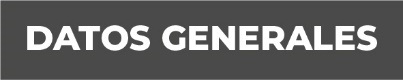 Nombre Héctor Igor Aguilar Grado de Escolaridad Licenciatura en Derecho Cédula Profesional 2871320Teléfono de Oficina 1-68- 14- 93 4to piso. Correo Electrónico Formación Académica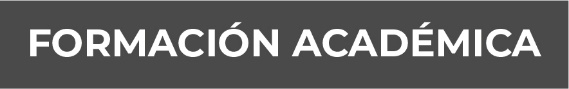 Año1992-1997 Licenciatura: Escuela Libre de Derecho de Puebla.Trayectoria Profesional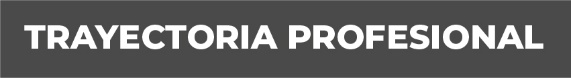 Año En 1998.Secretaria de la Reforma Agraria. 1999-2003 Agente del Ministerio Publico Investigador.2003-2008 Agente del Ministerio Publico Municipal en Ayahualulco. 2009-2014 Agente del Ministerio Publico Municipal en Teocelo.En 2014 Agente del Ministerio Publico Municipal en Xico.2014-2015 Fiscal Tercero en la Unidad Integral de Procuración de Justicia del Segundo Distrito Judicial en Ozuluama, Ver.De 2015 hasta 14 de septiembre de 2016 Fiscal Primero en la Unidad Integral de Procuración de Justicia del Segundo Distrito Judicial en Ozuluama, Ver.De 2016 hasta 30 de junio de 2017 Fiscal Séptimo en la Unidad Integral de Procuración de Justicia del Décimo Séptimo Distrito Judicial en Veracruz, Ver.De 2017 hasta la actualidad  Fiscal Décimo Tercero en la Unidad Integral de Procuración de Justicia del Décimo onceavo Distrito Judicial en Xalapa, Ver. Conocimiento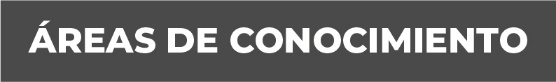 Investigación de Delitos. 